РЕСПУБЛИКА ИНГУШЕТИЯ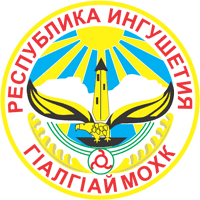 ДОКЛАДО СОБЛЮДЕНИИ ПРАВ И СВОБОД ЧЕЛОВЕКА И ГРАЖДАНИНА В   РЕСПУБЛИКЕ ИНГУШЕТИЯ В 2014 ГОДУг. МАГАСНастоящий доклад подготовлен в соответствии с положениями  Закона Республики Ингушетия от 24.03.2003 г. №14-РЗ «Об Уполномоченном по правам человека в Республике Ингушетия».ВведениеВ Республике Ингушетия институт Уполномоченного по правам человека появился с принятием Закона Республики Ингушетия «Об Уполномоченном по правам человека в Республике Ингушетия».Конституция Республики Ингушетия и принятый на ее основе Закон "Об Уполномоченном по правам человека в Республике Ингушетия" стали началом создания на территории республики нового государственного органа, призванного усилить гарантии государственной защиты прав и свобод гражданина, содействовать их соблюдению и уважению органами государственной власти и органами местного самоуправления, должностными лицами.В соответствии с Законом Республики Ингушетия от 24.03.2003 N 14-РЗ «Об Уполномоченном по правам человека в Республике Ингушетия» основными задачами Уполномоченного по правам человека в Республике Ингушетия (далее Уполномоченный) являются: содействие восстановлению нарушенных прав граждан, содействие совершенствованию законодательства Российской Федерации о правах и свободах человека и гражданина и приведению его в соответствие с общепризнанными принципами и нормами международного права, усиление гарантий государственной защиты прав и свобод человека и гражданина, организация и осуществление контроля за соблюдением прав и свобод человека и гражданина органами государственной власти и органами местного самоуправления, должностными лицами на территории Республики Ингушетия, информирование населения Республики Ингушетия о положении дел в области соблюдения прав и свобод человека и гражданина, развитие межрегионального и международного сотрудничества в области прав и свобод человека и гражданина, правовое просвещение по вопросам прав и свобод человека и гражданина, форм и методов их защиты.Ежегодный доклад призван обеспечить системное и широкое информирование органов власти и должностных лиц, жителей республики о положении с соблюдением конституционных прав человека в Республике Ингушетия и мерах, принимаемых Уполномоченным и органами власти, по восстановлению нарушенных прав и свобод граждан.В основу доклада, прежде всего, положены результаты рассмотрения и обобщение информации, содержащейся в обращениях граждан в адрес Уполномоченного за прошлый год. В нем нашли отражение сведения, полученные в ходе встреч Уполномоченного и сотрудников его аппарата с жителями республики во время личных и выездных приемов.Представленный доклад состоит из основных разделов, в которых описаны основные аспекты деятельности Уполномоченного.В соответствии с Законом Республики Ингушетия "Об Уполномоченном по правам человека в Республике Ингушетия" доклад направляется Главе РИ, Народному Собранию РИ, Председателю Верховного Суда РИ и Прокурору РИ. Кроме того, доклад также будет направлен Уполномоченному по правам человека в Российской Федерации и уполномоченным в субъектах РФ. Для более широкого информирования жителей республики, органов государственной власти, органов местного самоуправления, а также правозащитных организаций, доклад будет опубликован в республиканских средствах массовой информации. Настоящий доклад будет издан отдельной брошюрой и размещен на официальном сайте Уполномоченного www. ingushombudsman. ru.Раздел 1. Количество, анализ и общая характеристика обращенийВ отчетный период всего к Уполномоченному поступило 1715 обращений граждан, из них 549 письменных(32%) и 1166 устных(68%) обращений и заявлений, содержащих информацию о нарушении прав человека и гражданина на территории РИ, в связи с отсутствием признаков нарушений прав граждан по 6 обращениям было отказано в рассмотрении.К сравнению,в 2013 году- 1796 обращений(449 письменных и 1347 устных),в 2012 году - 1615 обращений(425 письменных и 1190 устных),в 2011 году -1063 обращения(313 письменных и 750  устных),в 2010 году -250 обращений(132 письменных и 118 устных).Общее количество обращений, поступивших к Уполномоченному с 2010 по 2014 годыКатегории нарушенных прав в обращениях граждан к Уполномоченному в 2014 годутаблица №1                                  Гендерный состав заявителейКак обычно, большая часть письменных обращений - 337 (61%) от общего количества, поступивших на имя Уполномоченного по правам человека, была подана женщинами. Мужчины обратились в 207 случаях(37,7%), коллективных обращений – 2(1,3%).География жалоб, поступивших к Уполномоченному в 2014 году, обозначилась следующим образом.Большинство обращений поступило из Сунженского района республики (167), г. Назрань (122), Назрановского района (93) и Малгобекского района (88). Данная статистика  обусловлена численностью населения муниципальных образований, более высокой социальной активностью и информированностью граждан.Территориальное распределение обращений    таблица №2.      По городским округамПо муниципальным районамВсе обращения граждан (заявления, предложения, жалобы) были рассмотрены Уполномоченным исходя из задач, возложенных на Уполномоченного и его компетенции, определенной Законом Республики Ингушетия от 24.03.2003г. №14-РЗ «Об Уполномоченном по правам человека в Республике Ингушетия»В процессе рассмотрения обращений в течение 2014 года Уполномоченным и специалистами аппарата было проведено 46 выездных проверок.В результате рассмотрения обращений, поступивших к Уполномоченному в 2014 году, в 17 % случаев оказано содействие в реализации прав и восстановлении нарушенных прав, если был установлен факт нарушения.При работе с обращениями граждан было направлено 695 писем, из них:В республиканские органы государственной власти - 237 писем;В органы местного самоуправления - 201 письмо;В территориальные органы федеральные органов власти -129 писем;В федеральные органы государственной власти  - 23 письма;Уполномоченным в других регионах - 12 писем.При приеме граждан и рассмотрении их обращений было осуществлено более 1000 устных консультаций, в т.ч. во время приема граждан в офисе Уполномоченного и выездных приемах, на  ежемесячных совместных приёмах со следственным управлением СК РФ по РИ, посредством  телефонной связи, в т.ч. и по номеру круглосуточной  консультации, посредством сети интернет, через электронную почту и др.Раздел 2. Структура обращений и заявлений, поступивших в адрес Уполномоченного по правам человека в Республике Ингушетия в 2014 г.На первом месте - обращения, связанные с незаконным начислением за потребление природного газа и электроэнергии квалифицированным специалистам сельской местности;На втором месте - обращения вынужденных переселенцев на органы местного самоуправления, связанные с их выселением и ликвидацией мест компактного проживания;На третьем месте - обращения, связанные с нарушениями прав осужденных (основная часть которых от лиц, отбывающих наказание в регионах РФ), от лиц, отбывающих наказание и от их родственников о содействии в переводе в колонии на территории СКФО, а также о нарушениях процессуальных прав следственными органами, незаконные задержания, применение незаконных методов дознания;На четвертом месте - обращения по вопросам  улучшения жилищных условий проживания квалифицированных специалистов сельской местности (учителя общеобразовательных учреждении РИ, работники медицинских учреждений, работники ДОУ и др.), обращения о незаконном исключении из сводного списка очередников жителей оползневой зоны;На пятом месте - обращения, связанные с непредставлением  льготных лекарств инвалидам, обращения пенсионеров  в связи с невозмещением материальных расходов за проезд на санаторно-курортное  лечение;На шестом месте – обращения, связанные с порядком распределения жилья, очередности, и отсутствия многоквартирных домов в списках домов, подлежащих сносу, в рамках реализации региональной программы переселения граждан из ветхого и  аварийного жилищного фонда РИ; На седьмом месте - вопросы, связанные с содержанием жилищно-коммунального хозяйства, жалобы на неудовлетворительное состояние жилья, ненадлежащее содержание жилищного фонда, отсутствие капитального ремонта, нарушения требований законодательства об управлении многоквартирными домами и т.д.;На восьмом месте - жалобы на отсутствие энергообеспечения и водоснабжения, связанные с оплатой услуг, жалобы на действия или бездействие ресурсоснабжающих организаций (установка и регистрация приборов учета), нарушения нормативов обеспечения населения коммунальными услугами (ГОСТ); На девятом месте – обращения о неоказании или недолжном оказании медицинской помощи, просьбы  в оказании содействия в  установлении инвалидности, и др.;На десятом месте – обращения о незаконных увольнениях с работы, связанные с  оказанием содействия в восстановлении на работе, получении заработной платы, компенсации и т.д.;Незначительное количество обращений и заявлений, связанных:  -с нарушениями прав в сфере земельных правоотношений (о непредставлении земельных участков под ИЖС, предоставление земельных участков под ИЖС без соответствующих инженерных коммуникаций и т.д.);-с нарушениями прав в сфере семейных правоотношений (вопросы опеки и попечительства детей);-с нарушениями права на получение материнского капитала;-иные нарушения прав и свобод.Раздел 3Соблюдение прав граждан органами власти 3.1. Жалобы на действия (бездействие) органов исполнительной власти Республики Ингушетия, их должностных лиц           Важной формой взаимодействия с региональными органами исполнительной власти являются обращения Уполномоченного в их адрес об оказании содействия в восстановлении прав граждан в той или иной сфере. Такое сотрудничество, с одной стороны, способствует восстановлению нарушенных прав граждан, с другой - властные структуры получают информацию о ситуации с правами человека в социальной сфере и мерах, которые необходимо принять для ее улучшения.Наиболее коррупциогенной и связанной с массовыми нарушениями прав граждан республики стала жилищно-коммунальная сфера.Несмотря на то, что  в результате принятых руководством республики и органами исполнительной и муниципальной власти  эффективных мер, удалось значительно изменить ситуацию в регионе с высокой задолженностью потребителей за энергоресурсы в лучшую сторону, это продолжало оставаться серьёзной проблемой.При проверке органами прокуратуры ресурсоснабжающих организаций выявлялись факты включения в тарифные надбавки необоснованных расходов при формировании тарифов.По результатам проверок всесторонности рассмотрения должностными лицами органов власти обращений граждан о нарушениях законодательства в сфере ЖКХ органами прокуратуры в отношении глав администраций муниципальных образований возбуждались постановления о возбуждении дел об административной ответственности и, соответственно, вносились представления об устранении выявленных нарушений закона с привлечением виновных лиц к дисциплинарной ответственности.            В 2014 году к Уполномоченному наибольшее количество жалоб граждан поступило по нарушениям  их прав именно в жилищно-коммунальной сфере, в частности,  по фактам  необоснованных завышений  задолженности по оплате коммунальных платежей и отключений от газоснабжения и электроэнергии домовладений льготной категории граждан.               По результатам рассмотрения обращений Уполномоченного в ряде муниципальных образований был организован и проведен выездной прием граждан по организации  системной работы по недопущению со стороны ресурсоснабжающих организаций нарушений прав граждан в данной сфере и необоснованного начисления платежей за коммунальные услуги.          Некоторые сложности в реализации социальных прав граждан связаны с проблемами в нормативном регулировании на республиканском уровне. Так, в адрес Уполномоченного по правам человека в Республике Ингушетия  обратились с письменными  заявлениями квалифицированные специалисты села       (112 человек), работающие и проживающие в сельской местности республики, о защите их прав и содействии в признании незаконными действий ООО «Газпром межрегионгаз Пятигорск», заключавшихся в необоснованном начислении стоимости газа, израсходованного на отопление их домовладений, за период с 01.01.2005г. по 01.07.2013г.       	Заявители  являются учителями общеобразовательных учреждений республики. Их домовладения отапливаются природным газом. Как работникам сельской школы и постоянно проживающим в сельской местности, государство, в соответствии со ст. 55 Закона РФ «Об образовании», обязано было предоставить им жилье с бесплатным отоплением и освещением, т.е. заявители имели право на натуральные льготы в виде бесплатного отопления своего домовладения. 	Государство не обеспечило их индивидуальным жильем, и они проживают в домах со своими семьями. Федеральным законом РФ от 29.12.2010 г. в ст. 55 вышеуказанного закона были внесены изменения с указанием на то, что педагогические работники, проживающие и работающие в сельской местности, имеют право на предоставление компенсации расходов на оплату жилых помещений, освещения и тепла. Однако порядок компенсирования данных льгот был утвержден только 30.06.2013г.       	Все запросы  Уполномоченного по правам человека в Республике Ингушетия в адрес  исполнительного директора ООО «Газпром межрегионгаз Пятигорск» филиал в Ингушетии, о предоставлении информации по данной проблеме квалифицированных специалистов села, оставались без  ответа.        	Действующее законодательство предусматривает предоставление льгот данной категории граждан независимо от занимаемой площади помещения или иных обстоятельств (например, нормативов потребления или количества членов семьи, проживающих совместно с педагогическим работником). Данная норма дополнена положением, согласно которому размер, условия и порядок возмещения расходов, связанных с предоставлением указанных мер социальной поддержки, устанавливаются законодательными актами субъектов РФ.                                Постановление о порядке предоставления льгот, в виде полной компенсации оплаченных средств, субъектом РФ не  принято до настоящего времени. Обязанность по оплате услуг отопления в полном размере на педагогических работников, проживающих в сельской местности, с правом на последующее получение компенсационных выплат, республиканским законодательством не возлагалась. Следовательно, ООО «Газпром межрегионгаз Пятигорск», как ресурсоснабжающая организация, обязана была предоставить педагогическим работникам, имеющим право на получение мер социальной поддержки, скидку в виде полной стоимости услуги отопления и получить компенсацию за предоставление данных льгот из федерального бюджета. При указанных обстоятельствах, ООО «Газпром межрегионгаз Пятигорск»  не вправе предъявлять к оплате педагогическому работнику стоимость услуги отопления ни полностью, ни в какой-либо части. За период с 01.01.2005г. по 30.06.2013г  ООО «Газпром межрегионгаз Пятигорск» необоснованно начислило к оплате стоимость газа, израсходованного на отопление домов, квалифицированным специалистам, работающим и проживающим в сельской местности  Республики Ингушетия.       	В соответствии с абзацем 3 пункта 5 ст.55 Закона Российской Федерации «Об образовании», педагогические работники образовательных учреждений в порядке, установленном законодательством Российской Федерации, пользуются правом на бесплатную жилую площадь с отоплением и освещением в сельской местности, рабочих поселках (поселках городского типа).        	Федеральным законом от 22.08.2004 г. № 122-ФЗ в абзац 3 пункта 5 ст.55 Закона Российской Федерации «Об образовании» внесены дополнения, согласно которым размер, условия и порядок возмещения расходов, связанных с предоставлением указанных мер социальной поддержки, устанавливаются законодательными актами субъектов Российской Федерации.       	Несмотря на то, что этот порядок субъектом РФ еще не определен, с момента вступления указанных дополнений в силу – с 1 января 2005 г., право педагогических работников, работающих и проживающих в сельской местности,  на бесплатную жилую площадь с отоплением и освещением было сохранено в полном объеме с установлением иного порядка обеспечения и предоставления льгот.       	Более того, Федеральным законом РФ от 29.12.2010 г. № 439-ФЗ в ст. 55 Закона Российской Федерации «Об образовании» были внесены изменения, согласно которым, педагогические работники, проживающие и работающие в сельской местности, имеют право на предоставление компенсации расходов на оплату жилых помещений, освещения и тепла.      	Из этого следует, что федеральным законодательством сохранялось право на предоставление льгот в натуральной форме педагогическим работникам до внесения изменений от 29.12.2010 г. в ст. 55 Закона Российской Федерации «Об образовании», а, затем заменено на право, на предоставление компенсации расходов на оплату жилых помещений, освещения и тепла.       	Субъектам Российской Федерации передано лишь право определять порядок возмещения расходов, связанных с предоставлением мер социальной поддержки педагогическим работникам тем организациям, которые оказывают услуги по предоставлению освещения и тепла.      	Республиканским законодательством на педагогических работников, проживающих в сельской местности, обязанность по оплате услуг отопления в полном размере, с правом на последующее получение компенсационных выплат, не возлагалась.        	Следовательно, ООО «Газпром межрегионгаз Пятигорск», как ресурсоснабжающая организация обязана была предоставить педагогическим работникам, имеющим право на получение мер социальной поддержки, скидку в виде полной стоимости услуги отопления и получить компенсацию за предоставление данных льгот из федерального бюджета.       	В соответствии с п.1 ст. 539 Гражданского кодекса РФ, по договору энергоснабжения энергоснабжающая организация обязуется подавать абоненту (потребителю) через присоединенную сеть энергию, а абонент обязуется оплачивать принятую энергию, а также соблюдать предусмотренный договором режим ее потребления, обеспечивать безопасность эксплуатации находящихся в его ведении энергетических сетей и исправность используемых им приборов и оборудования, связанных с потреблением энергии.      	Согласно п. 2 ст. 548 Гражданского кодекса РФ к отношениям, связанным со снабжением через присоединенную сеть газом, нефтью и нефтепродуктами, водой и другими товарами, правила о договоре энергоснабжения (статьи 539-547) применяются, если иное не установлено законом, иными правовыми актами или не вытекает из существа обязательства.       	Таким образом, общие правила о договоре энергоснабжения, в том числе и об обязанности абонента оплачивать принятую энергию, применяются к отношениям, связанным со снабжением через присоединенную сеть газом, если иное не установлено законом, иными правовыми актами или не вытекает из существа обязательства.       	При этом договор, согласно п. 1 ст. 422 Гражданского кодекса РФ, должен соответствовать обязательным для сторон правилам, установленным законом и иными правовыми актами (императивным нормам), действующим в момент его заключения.       	В абзаце 3 ст. 55 Закона Российской Федерации «Об образовании», содержалось положение, согласно которому педагогические работники образовательных учреждений в порядке, установленном законодательством Российской Федерации, пользуются правом на бесплатную жилую площадь с отоплением и освещением в сельской местности, рабочих поселках (поселках городского типа).       	Приведенные правовые нормы  освобождают данную категорию педагогических работников от обязанности оплаты стоимости  газа, потребленного ими на отопление занимаемой жилой площади, являются по своему правовому содержанию императивными, в связи с чем, заключенные между ними и энергоснабжающей организацией  договоры газоснабжения не могли противоречить данным нормам, и являться основанием для возникновения у педагогических работников подобной обязанности.       	Следовательно, заявители, в силу закона освобождены от обязанности по оплате стоимости потребляемого газа, на отопление занимаемой ими жилой площади, а требования оплаты стоимости газа, использованного на отопление их жилых домов за период времени с 01.01.2005г. по 30.06.2013г. являются незаконными.	Депутаты Народного Собрания РИ на заседаниях неоднократно поднимали вопрос необоснованности выставления долгов данной категории граждан, с последующим направлением в адрес Правительства республики обращений с просьбой установления истины в данном вопросе.       	Согласно Закону Российской Федерации «О защите прав потребителей», он регулирует отношения, возникающие между потребителями и изготовителями, исполнителями, импортерами, продавцами при продаже товаров (выполнении работ, оказании услуг), устанавливает права потребителей на приобретение товаров (работ, услуг) надлежащего качества и безопасных для жизни, здоровья, имущества потребителей и окружающей среды, получение информации о товарах (работах, услугах) и об их изготовителях (исполнителях, продавцах), просвещение, государственную и общественную защиту их интересов, а также определяет механизм реализации этих прав.       	Поскольку заявители являются потребителями поставляемого ООО «Газпром межрегионгаз Пятигорск» газа, к их требованиям применимы нормы законодательства о защите прав потребителей.	В адрес Уполномоченного поступило обращение гр. П., медицинского работника сельской местности, проработавшей 22 года в одном из лечебно-профилактических учреждений республики,  с жалобой на то, что с ее пенсии, на основании вступившего в законную силу судебного приказа, ежемесячно незаконно удерживаются материальные средства за потребленный природный газ.     	Как специалист сельской местности гр. П имеет право на соответствующие льготы по оплате за потребление коммунальных услуг. В ходе рассмотрения данного вопроса, после соответствующих консультаций, заявительницей было направлено возражение в суд, а Уполномоченным направлено обращение в прокуратуру по факту того, что судебный приказ о взыскании с нее суммы долга надлежаще не был ей вручен,  в  связи с чем, она была лишена возможности своевременно обжаловать данное решение суда. По результатам проведённой прокуратурой проверки все вышеуказанные факты подтвердились. В итоге,  на основании заключения прокурора, заявительницей дополнительно было составлено в суд возражение и исковое заявление о восстановлении пропущенного срока на обжалование вступившего в силу решения суда. По результатам  рассмотрения заявления о восстановлении срока  суд отменил ранее принятый судебный приказ по иску взыскателя ООО «Газпром межрегионгаз  Пятигорск»  о взыскании с гр. П. задолженности по оплате полученного природного газа за период с 01.10.2008г. по 31.03.2011г.    	В связи с этим, на основании определения суда  об отмене судебного приказа,  было направлено соответствующее письмо в адрес Управления службы судебных приставов с просьбой о прекращении производства по делу.  В итоге права заявительницы были восстановлены и все вычеты с пенсии заявительницы  прекращены.	Бесспорно, решение проблем квалифицированных специалистов села в социальной сфере требует значительных материальных затрат.        	Вместе с тем, ограниченность (отсутствие) бюджетных средств не может являться основанием для отказа в предоставлении гражданам мер социальной поддержки, предусмотренных действующим законодательством.В целях недопущения нарушений требований жилищного законодательства по вопросу своевременного и полного внесения ежемесячных платежей за оказанные коммунальные услуги министерству финансов Республики Ингушетия целесообразно,  при осуществлении финансирования дефицита бюджета республики, в приоритетном порядке, предусмотреть выделение финансовых средств, необходимых муниципальным образованиям и иным государственным органам власти для осуществления государственных полномочий по предоставлению квалифицированным специалистам села субсидий на оплату жилого помещения и коммунальных услуг. Одним из самых важных социальных прав человека и гражданина  является право на жилище. Оно провозглашено пунктом 1 статьи 25 Всеобщей декларации прав человека. В Российской Федерации оно гарантировано Конституцией (ст. 40).Так, к Уполномоченному обратилась гр. Б. о нарушении её права на жилище. Уполномоченный, во взаимодействии с органами прокуратуры, Минюста республики поддержал её обращение в Конституционный суд Республики Ингушетия. Более 5-ти лет назад она сдала документы для включения её семьи в списки участников программы по улучшению жилищных условий граждан, проживающих в сельской местности. В апреле 2014 года она обратилась по этому вопросу в местную администрацию, с целью уточнения факта включения её семьи в списки участников мероприятий по улучшению жилищных условий, в соответствии с  постановлением Правительства РИ № 20 от 26 февраля 2014 года, но ей было отказано. При этом представители местной администрации ссылались на подпункт  «д» пункта 2 «Положения о порядке формирования списков участников мероприятий по улучшению условий граждан, проживающих в сельской местности, в том числе молодых семей и молодых специалистов, и выдачи свидетельств о предоставлении социальной выплаты на строительство (приобретение) жилья в сельской местности», а именно - на отсутствие  документа, в виде выписки из уточненного списка граждан, состоящих на учете в качестве нуждающихся в жилье.Пунктом 8  данного положения установлено, что изменения в утвержденный сводный список вносятся Минсельхозом республики, при «представлении органами местного самоуправления «документов, подтверждающих необходимость таких изменений». Но федеральная целевая программа «Устойчивое развитие территорий на 2014-2017 годы и на период до 2020 года», утвержденная постановлением Правительства Российской Федерации от 15 июля 2013 г. № 598, не предусматривает представление таких документов, которые отличаются неконкретностью и правовой неопределенностью.  Конституционный  суд Республики Ингушетия в своем решении от  27 июня 2014 года за № 7-П, при участии представителя Уполномоченного по правам человека в РИ, постановил:1. Признать подпункт «д» пункта 2 и пункт 8 «Положения о порядке формирования списков участников мероприятий по улучшению условий граждан, проживающих в сельской местности, в том числе молодых семей и молодых специалистов, и выдачи свидетельств о предоставлении социальной выплаты на строительство (приобретение) жилья в сельской местности», утвержденного постановлением Правительства Республики Ингушетия от 26 февраля 2014 года № 20, не соответствующим Конституции Республики Ингушетия, ее статьям 18(часть 1) и 39 (часть 2) в той мере, в какой ими не предусматривается ясный и недвусмысленный механизм формирования и изменения списков граждан, молодых семей и молодых специалистов – участников мероприятий по улучшению жилищных условий.2. Правительству РИ надлежит внести изменения в действующее правовое регулирование изменения, направленные на уточнение порядка формирования и утверждения списков граждан, молодых семей и молодых специалистов – участников мероприятий по улучшению жилищных условий.     	Таким образом, конституционное право на жилище гр. Б., было восстановлено при непосредственном участии  Уполномоченного, во взаимодействии с другими органами власти республики.3.2. Жалобы на действия (бездействие) органов местного самоуправления и их должностных лиц        	В соответствии с Федеральным законом от 6 октября 2003 года №131-ФЗ «Об общих принципах организации местного самоуправления в Российской Федерации» к компетенции органов местного самоуправления относятся вопросы, касающиеся основных сфер жизнедеятельности населения муниципального образования.	Заслуживает внимания  положительный опыт взаимодействия Уполномоченного с местными органами власти в области соблюдения и восстановления нарушенных прав и свобод человека. 
	И одним из таких примеров является открытие представительства Уполномоченного по правам человека в Республике Ингушетия на территории одного из самых отдаленных районов.В конце 2014 года, в рамках заключенного соглашения с администрацией Малгобекского района, в целях максимального обеспечения государственной защиты прав и свобод граждан Малгобекского района и г. Малгобек в здании администрации Малгобекского района начало функционировать наше представительство. Основной задачей и целью органов местного самоуправления является повышение качества жизни людей на соответствующей территории. Качество жизни человека зависит от многих факторов, в том числе от самого человека. Местная власть может влиять на повышение качества жизни населения через благоустройство территории (понимая слово «благоустройство» в широком смысле, как устройство на благо людей) и оказание жителям важнейших, жизненно важных услуг, в первую очередь, общественных услуг. Под общественными услугами понимаются такие услуги, которыми человек не может обеспечить сам себя в индивидуальном порядке: это вопросы электро-, тепло -, газо- и водоснабжения, установление правил землепользования и градостроительства, озеленение и освещение территории, охрана общественного порядка и т.д. 	Одной из актуальных проблем, с которой граждане обращаются в адрес Уполномоченного,  является проблема, связанная с вынужденными переселенцами, находящимися на территории республики.	Судами общей юрисдикции Республики Ингушетия в 2014 году рассмотрено 758 гражданских дел о продлении статуса вынужденных переселенцев и нарушениях их прав на жилищное обустройство.В качестве вынужденных переселенцев, имеющих подтвержденный статус, из РСО-Алания и Чеченской Республики, по состоянию на январь 2015 года, в УФМС России по Республике Ингушетия состоит 2288 семей(7159 человек), из которых-2000 семей(6424человека) из ЧР и 288 семей(735 человек) из РСО-Алания.Необходимо  отметить,  что фактически  на  территории  республики   по состоянию на 01.01.2015г. всего находится 2458 семей (13511 чел.) вынужденных переселенцев из РСО-Алания и 3199 семей из ЧР. За весь период постконфликтного урегулирования не представилось возможным возвратить в места прежнего проживания на территории РСО-Алания граждан ингушской национальности в количестве 5775-ти человек(1052 семьи). 	До настоящего времени продолжают оставаться «проблемными» для возвращения и проживания  граждан,  не имеющих возможности  вернуться в свои дома, 11 населенных пунктов РСО-Алания.	Количество семей вынужденных переселенцев из ЧР и РСО-Алания, состоящих на учете в качестве нуждающихся в улучшении жилищных условий, в рамках ФЦП «Жилище» на 2011-2015 годы» и состоящих в сводном списке на 2015 год составляет 2162 семьи: 2013 семей из ЧР и 149 семей из РСО-А.  В рамках подпрограммы «Выполнение государственных обязательств по обеспечению жильём категорий граждан, установленных федеральным законодательством», с 2007 по 2010 годы нашей республике ежегодно выделялось по одному государственному жилищному сертификату на приобретение жилья вынужденным переселенцам-участникам подпрограммы, в 2011 году выделено 19  жилищных сертификатов, в 2012 году - 51 сертификат, в 2013 году - 33, в 2014 году - 38 сертификатов. В адрес Уполномоченного по правам человека в РИ  в 2014 году поступило 47 обращений от вышеуказанной категории граждан, в частности от жильцов городка беженцев МКП «Кристалл» и городка беженцев МКП «Ангушт», находящихся в  г. Назрань, по ул. Картоева, д. №150 и Муталиева, д. № 35, соответственно,  в котором проживают вынужденные переселенцы из РСО-Алания и ЧР.Заявители сообщали, что собственник данных помещений предложил жителям добровольно выселиться из данного городка, пригрозив тем, что в противном случае, в городке будет отключено электро-, газо- и водоснабжение из-за нарушений, выявленных сотрудниками государственных органов противопожарной безопасности.При этом им не были предъявлены документы, обосновывающие отключение от коммуникаций во время отопительного сезона.         Отключения  были произведены, несмотря на отопительный сезон, а также на то, что в МКП «Кристалл» и МКП «Ангушт»  проживали малолетние дети и инвалиды.Вынужденные переселенцы, проживавшие в данных городках, связывали эти действия с поступавшими ранее в их адрес предупреждениями об их выселении со стороны администрации г. Назрань. При проведении выездной проверки специалистами аппарата Уполномоченного по правам человека в РИ в указанных местах компактного проживания вынужденных переселенцев, факты, указанные в заявлениях, были подтверждены.	Подобные устные обращения  также поступали и от жителей МКП «Эрзи» в  г. Назрань, которые сообщали об отключении электричества и угрозах со стороны сотрудников местной администрации отключения других коммуникаций, в случае отказа выселиться  добровольно.При этом жителям указанных МКП не была предоставлена информация о жилье, которое может быть ими арендовано или арендовано для них администрацией г. Назрань.В связи с поступившими обращениями Уполномоченным был направлен соответствующий  запрос в администрацию г. Назрань.В своем ответе  администрация г. Назрань сообщала, что МКП «Ангушт» и МКП «Кристалл», где проживают вынужденные переселенцы, не соответствуют  санитарным номам и правилам пожарной безопасности, вследствие чего, администрация предупредила жителей городков о необходимости освобождения МКП.Однако, решение о выселении, в связи с несоответствием данных мест требованиям пожарной безопасности, не ограничивают и не умаляют гарантий жилищного обустройства граждан Российской Федерации, предусмотренных Конституцией РФ, Жилищным Кодексом РФ и законом Российской Федерации «О вынужденных переселенцах». В соответствии со ст.3, 35 ЖК РФ и п. 34 Положения о жилищном обустройстве вынужденных переселенцев в Российской Федерации (утв. Постановлением Правительства РФ от 8 ноября . N 845) данные лица могут быть выселены только на основании решения суда. В ходе рассмотрения заявительского материала жителей МКП «Кристалл» и МКП «Ангушт» Уполномоченный  обратился на имя директора Ингушского филиала МРСК Северного Кавказа, с которым была достигнута договоренность о подключении электроснабжения, вследствие чего были созданы соответствующие условия для их дальнейшего проживания.   В то же время, на имя Уполномоченного по правам человека в Республике Ингушетия поступали письменные и устные обращения от вынужденных переселенцев, выехавших с мест компактного проживания под гарантии,  с жалобами на бездействие администраций городских округов и сельских поселений республики, которые не оплачивали  арендуемое ими жилье, вследствие чего хозяева жилых помещений угрожали  гражданам  их выселением.Данные граждане утверждали, что они выселились из МКП, в связи с тем, что местные администрации обещали им выделять материальную помощь для оплаты арендуемого временного жилья и что после их обращений они не могут получить вразумительного ответа по данной ситуации от руководителей администраций городов и районов.Подобные действия представителей органов муниципальной власти, а также недостаточная информационная работа по данной проблеме, могли вызвать всплеск нежелательных настроений вокруг принимаемых мер по улучшению условий временного проживания вынужденных переселенцев на территории Республики Ингушетия и способствовать созданию негативного фона вокруг деятельности органов исполнительной и муниципальной власти Республики Ингушетия.          Таким образом, органы государственной власти вынуждены решать проблемы, относящиеся к компетенции местных властей, что, безусловно, сказывается на оперативности реализации и защиты прав граждан.   Проблема вынужденных переселенцев и временно перемещенных лиц была и остается одной из самых актуальных проблем для Республики Ингушетия, что также подтверждается регулярными  обращениями граждан в адрес Уполномоченного по правам человека в Республике Ингушетия.К Уполномоченному обратились с письменными заявлениями вынужденные переселенцы из ЧР, проживающие в с.п. Орджоникидзевское гр. И., гр. О и гр. С.     	В своем обращении данные граждане сообщали, что в конце 2014г., после распределения квартир вынужденным переселенцам, они были приглашены в министерство по внешним связям, национальной политике, печати и информации РИ, где им было предложено написать дополнительные заявления на получение квартир с указанием соответствующей квадратуры. Уже на месте, в присутствии сотрудников Правительства РИ заявителями были поданы заявления, о чем в журнале учета они и  расписались.   	Вместе с тем, в утвержденном Миннац РИ и согласованным с УФМС России по РИ сводном списке граждан - участников подпрограммы «Выполнение государственных обязательств по обеспечению жильем категорий граждан, установленных федеральным законодательством» на 2014 г., с указанием цифры «2» в разделе «Основание для постановки на учет» (отсутствие жилого помещения для постоянного проживания), согласно приложению №2 к правилам, утвержденным постановлением Правительства РФ от 21.03.2006г. №153, они значатся под соответствующими порядковыми номерами  –380,450,500.   	Со слов заявителей, спустя несколько дней им сообщили о том, что они не могут получить квартиры по причине их отсутствия в списках за 2012 год.    	В этой связи заявители просили оказать содействие в восстановлении их прав.   	Уполномоченным были направлены соответствующие письма в адрес заместителя руководителя Администрации Главы РИ, УФМС России по РИ, Миннац РИ.  		В администрации Сунженского муниципального района и в Миннаце РИ сотрудниками аппарата Уполномоченного была проведена выездная проверка сводного списка граждан, претендующих на получение жилья, утвержденного на 2012 год.   	В ходе проверки выяснилось, что в соответствии с поручением Председателя Правительства РИ от 11 марта 2013 года  № 65, по акту приема-передачи администрация Сунженского муниципального района передала, а Миннац РИ принял учетные (архивные) дела вынужденных переселенцев, состоящих на учете граждан, нуждающихся в улучшении жилищных условий по Постановлению Правительства РФ от 21.03.2006 N 153 (ред. от 18.02.2013) "О некоторых вопросах реализации подпрограммы "Выполнение государственных обязательств по обеспечению жильем категорий граждан, установленных федеральным законодательством" Федеральной целевой программы "Жилище" на 2011 - 2015 годы"      	Согласно справкам,  выданным администрацией муниципального образования данные лица состоят на учете граждан, нуждающихся в улучшении жилищных условий под  номерами 183, 228, 272, для получения сертификатов в соответствии с постановлением Правительства РИ №153.	Однако в ответе, представленном Миннац РИ, сообщается, что Исаева Т.А., Оздоев Б.А., Сайнароева М.Ж. в сводном списке на 2012 год не значатся. 	По данному факту копии материалов дела направлены в прокуратуру. 	В настоящее время данный вопрос находится на контроле у Уполномоченного. Решение вышеуказанных проблем видится возможным путем принятия следующих мер:         -рассмотрение вопроса о сохранении за лицами, имеющими статус вынужденного переселенца, права проживания по договорам социального найма жилых помещений муниципального специализированного жилищного фонда, при его переводе в категорию «муниципальный жилищный фонд социального использования»;-обеспечение беспрепятственного возвращения вынужденных переселенцев из РСО-А в места прежнего постоянного проживания;-обустройство вынужденных переселенцев в рамках федеральной целевой программы «Жилище» на 2011-2015 годы; -увеличение государственной помощи, выделяемой Республике Ингушетия для обеспечения жильем этой категории граждан в рамках подпрограммы, которая на данный момент незначительна относительно количества семей, нуждающихся в ее получении.Учитывая то, что в списках граждан, нуждающихся в улучшении жилищных условий и претендующих на получение сертификатов, значится более трех тысяч семей вынужденных переселенцев, можно с уверенностью говорить о том, что такими темпами данная проблема решиться нескоро.           В этой связи, считал бы целесообразным использовать все имеющиеся возможности и дополнительные механизмы для увеличения количества выделяемых государственных жилищных сертификатов  вынужденным переселенцам и финансовых   средств, запланированных   на  осуществление мероприятий   по   обеспечению  жильем   вынужденных переселенцев в рамках ФЦП «Социально-экономическое развитие Республики Ингушетия на 2010-2016 годы», так как его размер был определен из расчета на 1546 семей,   состоявших в сводном списке на 2012 год.Вместе с тем, необходимо отметить, что вследствие происходящих событий на Украине, наша республика, наряду со многими регионами Российской Федерации, протянула руку помощи и приняла у себя представителей  бывшей союзной республики, ввиду невозможности их безопасного проживания там из-за военных действий. Общее количество прибывших на территорию республики вынужденных переселенцев из Украины составляет 111 человек, из которых основная часть людей трудоспособного возраста обеспечена рабочими местами (около 50-ти человек).  В настоящее время, руководством и органами исполнительной власти республики предприняты достаточные меры по приему и размещению вынужденных переселенцев из Украины на территории республики, которые проживают в 2-х пунктах временного проживания (ПВР).В течение 2014 года на территории нашей республики продолжалась реализовываться программа  по переселению граждан из аварийного жилищного фонда. Было ликвидировано 16 аварийных многоквартирных домов, общей площадью 10 881 кв.м., на территории трех муниципальных образований (г. Карабулак, Сунженский и Джейрахский районы). В новые благоустроенные 168 квартир переехало 772 жителя республики. Тем не менее, ряд обращений к Уполномоченному касался именно фактов нарушения прав граждан при расселении  из многоквартирных домов, признанных аварийными.В некоторых случаях жилье выделялось в других населенных пунктах республики без соответствующего письменного согласия граждан.          По  мнению  заявителей, с  которыми  трудно  не  согласиться, органами муниципальной власти тем самым нарушались их законные права.
          Согласно положениям статьи 89 Жилищного кодекса Российской Федерации, содержащей требования к жилому помещению, предоставляемому при выселении граждан из аварийного жилья, другое жилое помещение должно быть равнозначным по общей площади, ранее занимаемому жилому помещению, отвечать установленным требованиям и находиться в границах данного населенного пункта. Так, к Уполномоченному обратились жители ветхого многоквартирного дома,  которым предложили, в рамках программы переселения граждан из ветхого аварийного жилищного фонда, переехать в другой населенный пункт. Жильцы этого дома отказались получить жилье в другом населенном пункте.                          Спорный вопрос рассматривался в  Сунженском районном суде, которым было вынесено решение о признании незаконными  действий администраций Сунженского муниципального района и  с.п. Орджоникидзевское, выразившихся в  сносе жилых помещений (квартир) и принудительном переселении жильцов из занимаемых ими жилых помещений, а также о возложении на администрацию с.п. Орджоникидзевское обязательств восстановить их жилищные права в полном объеме,  с предоставлением равноценного по площади жилья, в границах населенного пункта, с выделением денежных средств для найма временного жилья, в размере 5000 рублей ежемесячно.          На основании указанного решения суда был выдан исполнительный лист и, в связи с этим,  возбуждено исполнительное производство судебным приставом-исполнителем ОСП по Сунженскому району, но до сих пор их права не восстановлены.         Уполномоченным по правам человека в Республике Ингушетия были направлены запросы в администрацию Сунженского муниципального района, с.п. Орджоникидзевское и в Управление Федеральной службы судебных приставов по Республике Ингушетия.Администрация с.п. Орджоникидзевское сообщила, что в связи с отсутствием в администрации соответствующих денежных средств и муниципальной жилой площади, исполнить решение суда не представляется возможным.УФССП России по РИ сообщило, что им  вынесено предупреждение главе администрации с.п. Орджоникидзевское за неисполнение решение суда, а в случае неисполнения вступившего в законную силу решения суда глава администрации с.п. Орджоникидзевское может быть привлечен и к уголовной ответственности.
         При возникновении подобного рода спорных ситуаций, когда  граждане  не согласны выселяться в предоставляемое им жилое помещение, окончательное решение принимают судебные органы власти, которое в данном случае не исполняется или просто игнорируется.          В этой связи можно обратиться к практике Верховного Суда Российской Федерации при рассмотрении подобной категории дел. 
          Согласно разъяснениям, данным в пункте 37 Постановления Пленума Верховного Суда РФ от 2 июля . № 14 «О некоторых вопросах, возникших в судебной практике при применении Жилищного кодекса РФ», по делам о выселении  граждан  в другое благоустроенное помещение в связи с невозможностью использования жилого помещения по назначению, суду следует проверять, в частности, не будут ли ухудшены жилищные условия  граждан, выселяемых в предоставляемое жилое помещение.                Руководствуясь данным разъяснением, Судебная коллегия по гражданским делам Верховного Суда РФ, в качестве суда надзорной инстанции, по одному из конкретных дел пришла к выводу, что предоставление  гражданам  другого жилого помещения по основаниям ст.ст. 86 - 88 ЖК РФ носит компенсационный характер и гарантирует им условия проживания, которые не должны быть ухудшены по сравнению с прежними.                                                                                                                                                    По мнению данной судебной инстанции, «реальное обеспечение  прав  и свобод граждан  правосудием (статья 18 Конституции Российской Федерации) предполагает обязанность судов при применении положений статьи 89 ЖК РФ, которая лишь в самом общем виде определяет критерии, которым должны отвечать вновь предоставляемые жилые помещения, исследовать и оценивать все потребительские свойства жилых помещений, предлагаемых для переселения  граждан , и учитывать все обстоятельства, свидетельствующие о равнозначности или неравнозначности предоставляемого конкретным лицам жилого помещения». 
          Таким образом, Верховный Суд Российской Федерации в качестве высшей судебной инстанции при рассмотрении конкретных дел занял чёткую позицию в интересах лиц, выселяемых из аварийного жилья.          В такой ситуации, во избежание нарушений жилищных  прав   граждан  и увеличения количества споров, рассматриваемых в судебном порядке, целесообразно пересмотреть позицию муниципальных образований, осуществляющих переселение граждан  из аварийных многоквартирных домов, приведя её в соответствие со сложившейся судебной практикой.     В соответствии с решением администрации с.п. Орджоникидзевское, вопреки положениям закона,  данный дом был снесен. Таким образом, администрация сельского поселения, превысив свои полномочия, проигнорировала как право собственности граждан на квартиры в данном доме, так и само право на жилище не только собственников квартир, но членов их семей.              Приведённые факты свидетельствуют не только об игнорировании органами местного самоуправления данного муниципального района своих установленных законом обязанностей по контролю над сохранностью и использованием  муниципального  жилищного фонда, но  и  о нарушении ими порядка переселения граждан из  аварийных домовладений, что говорит либо о незнании закона, либо о его сознательном игнорировании.           В результате,  произошло грубое нарушение  прав   граждан  на жилище и частную собственность – люди просто лишились жилья, а постоянная регистрация у них осталась в несуществующих домостроениях.       	Считаю, что республиканским органам власти необходимо обратить особое внимание руководителей муниципальных образований на строгое соблюдение жилищного законодательства.        	Любое его нарушение влечёт за собой ущемление  прав   граждан, и восстановление этих  прав  зачастую сопряжено с очень большими сложностями.В целях повышения эффективности реализации, защиты и восстановления, жилищных прав граждан считал бы целесообразным органам местного самоуправления:-  организовать работу по мониторингу проблемных ситуаций, связанных со строительством многоквартирных жилых домов и защитой прав жителей, при отселении из ветхого и аварийного жилья;          - рассмотреть возможность использования согласительных процедур по разрешению возникающих проблем с привлечением соответствующих специалистов, в целях внесудебного решения конфликтных вопросов при переселении граждан  из ветхого аварийного жилья.          - при ведении строительства в границах жилого фонда, принадлежащего гражданам на праве собственности, возлагать обязанности по урегулированию спорных ситуаций на конкретное должностное лицо местного самоуправления, наделяя его соответствующим объемом прав и полномочий;          - при предоставлении информации по запросам Уполномоченного по правам человека в Республике Ингушетия информировать не только о результатах проведенных проверок, но и об их содержании, с представлением перечня проведенных проверочных мероприятий, кратким изложением результатов каждого из них, с приложением копий принятых решений;   	На основании представленных материалов, действующего законодательства, сложившейся ситуации в области строительства при переселении граждан из  ветхого и аварийного жилого фонда, полагаю, что причинами нарушения законных прав граждан являются:1.Отсутствие надлежащего информирования населения о возможном или предстоящем предоставлении жилья, установленного порядка участия граждан в обсуждении вопросов по переселению, связанных с изъятием и предоставлением квартир; 2.Отсутствие действенных мер по осуществлению контроля должностными лицами муниципальных образований за исполнением принятых решений в области строительства; 3.Отсутствие ощутимых мер ответственности в отношении застройщиков при ведении незаконного строительства. Учитывая актуальность данной проблемы,  считаю необходимым рекомендовать:1.Органам местного самоуправления на территории Республики Ингушетия рассмотреть вопрос об установлении точных сроков разработки и приведения документов градостроительной деятельности в соответствии с требованиями Градостроительного кодекса Российской Федерации. (Обращаю внимание, что правила землепользования и застройки должны включать в себя в обязательном порядке положение о проведении публичных слушаний по вопросам застройки); 2.Органам местного самоуправления определить меры контроля со стороны должностных лиц местного самоуправления за исполнением принимаемых решений в области строительства и землепользования, в части соблюдения прав граждан на жилище, на благоприятную среду жизнедеятельности, на безопасные условия проживания. 3.3. Жалобы на неправомерные действия сотрудников правоохранительных органов (органы внутренних дел и следственные органы)     В 2014 году, в адрес Уполномоченного по правам человека в РИ поступило  немало жалоб от граждан на действия (бездействие) представителей правоохранительных органов при восстановлении, оформлении и выдачи документов гражданам, а также при производстве ими таких процессуальных действий как обыск, задержание, арест,  при использовании и применении ими табельного оружия и т.д. Статистика свидетельствует о снижении обращений граждан  о нарушении их прав сотрудниками силовых ведомств и правоохранительных органов. Практически перестали, по сравнению с прошлыми годами, поступать жалобы на применение представителями органов внутренних дел пыток и издевательств в отношении задержанных. Продолжают поступать жалобы на грубость сотрудников органов правопорядка.Поступившие в 2014 году  29 обращений с жалобами на  действия со стороны сотрудников правоохранительных органов, а именно представителей органов внутренних дел, содержали такие  нарушения прав граждан, как:- недозволенные методы ведения дознания – 6 обращений; - незаконные задержания -7 обращений;- незаконный обыск и подброс боеприпасов – 3 обращения;- неуведомление родственников о задержании-6 обращений;- незаконное преследование – 2 обращения;- бездействие правоохранительных органов – 2 обращения;- убийство  - 2 обращения;- препятствие в получении справки из МВД РИ - 1 обращение.В ходе рассмотрения обращений с жалобами на представителей силового блока, зачастую информация, изложенная заявителями не находила своего подтверждения.Чаще всего к Уполномоченному с подобными жалобами обращаются родственники задержанных правоохранительными органами и подозревающихся в совершении преступлений лиц. При проведении проверки, во взаимодействии с прокуратурой и следственными органами,  изложенных в жалобе обстоятельств, нередко выясняется, что задержанные своими действиями  сами провоцировали органы на силовое воздействие. Это, прежде всего, происходило при задержаниях и обысках у членов и пособников членов незаконных вооруженных формирований.Однако имеют место быть случаи, когда при наличии признаков незаконных действий сотрудников правоохранительных органов, прокуратура и следствие осуществляли дальнейшую проверку в порядке ст.ст.144-145 УПК РФ и, при наличии состава преступления, возбуждались уголовные дела. Так, в процессе рассмотрения письменного обращения гр. А., о применении насилия сотрудниками полиции в отношении его родственника, Уполномоченным лично был осуществлен выезд в медицинское учреждение, незамедлительно были направлены обращения в органы МВД, прокуратуры и следственного комитета. В результате этих действий, после предварительной проверки, следственными органами было возбуждено уголовное дело по ст. 286 УК РФ. В настоящее время проводится расследование и установление лиц, подлежащих привлечению к уголовной ответственности по факту незаконного задержания и избиения гражданина А. сотрудниками полиции в  Назрановском районе Республики Ингушетия.11 обращений граждан поступило на незаконные действия (бездействие) со стороны представителей  следственных органов, из них;- о предвзятом отношении и нарушении процессуальных прав – 5 обращений;- о недопуске адвоката – 2 обращения;- о бездействии при расследовании уголовных дел – 2 обращения;- об оказании содействия в приобщении к материалам уголовного дела явки с повинной – 1 обращение;- о приобщении к материалам уголовного дела вещественных доказательств – 1 обращение. 3.4. Жалобы на неправомерные действия сотрудников службы исполнения наказанияНесмотря на то, что на территории Республики Ингушетия пока нет пенитенциарных учреждений, много жалоб поступило от родственников лиц, отбывающих наказание за пределами региона. В основном это были жалобы на жестокость, насилие, предвзятое отношение к выходцам из СКФО со стороны сотрудников федеральной системы исполнения наказания, воспрепятствование в отправлении религиозных обрядов. Следует отметить, что по сравнению с 2013 годом поступление жалоб о нарушении прав по линии ФСИН в 2014 году снизилось на 30% (с 30 до 27), что  подтверждает результативность усилий, направленных на защиту прав осужденных.    	В 2014 году жалобы и обращения, поступившие по линии  ФСИН, подразделились следующим образом:- о систематическом помещении в штрафные изоляторы - 9 обращений;- жалобы на работников медчасти - 6 обращений;- об установлении  места содержания осужденного - 2 обращения;- об  информировании о правах осужденных - 1 обращение;- о неосвобождении осужденного из заключения по отбытию сроканаказания-1 обращение;- об оказании содействия в переводе в другую колонию - 2 обращения;       	- о несогласии с приговором суда - 3 обращения;      	- с просьбой ходатайствовать об УДО - 3 обращения.       	При рассмотрении обращений по жалобам осужденных и задержанных, содержащихся под стражей в учреждениях ФСИН России, Уполномоченный  выезжал лично по месту их нахождения или решал вопросы восстановления нарушенных прав во взаимодействии с региональными уполномоченными и полномочными представителями нашей республики в регионах России. В результате таких поездок и письменных обращений Уполномоченного в учреждения ФСИН, практически во всех посещённых пенитенциарных учреждениях  создаются условия для религиозных отправлений, по результатам проведения профилактических мероприятий с уроженцами республики, в виде бесед и консультаций,  в лучшую сторону менялась ситуация с соблюдением ими правил внутреннего распорядка и отношение администрации колонии к осужденным становилось более терпимым.  Вместе с тем, в адрес Уполномоченного поступали жалобы от граждан о непредставлении администрациями учреждений ФСИН информации в отношении их осужденных родственников, отбывающих наказание, о прибытии на место отбывания наказания, адрес этого учреждения, информация о фактах их перевода в другую колонию, родственникам не направлялись соответствующие извещения.    	Так, в аппарат Уполномоченного обратилась гр. П. - мать осужденного, с просьбой оказать содействие в установлении точного места отбывания наказания сына и почтового адреса учреждения ФСИН. В данном случае было нарушено её право на информацию о месте отбывания наказания сыном, права на отправление ему почтовых переводов, посылок, бандеролей, писем, а также право на длительное и краткосрочное свидание и т.п. В соответствии с Приказом Минюста РФ от 3 ноября 2005 года № 205 РФ «Об утверждении правил внутреннего распорядка исправительных учреждений» и Уголовно-исполнительного кодекса РФ, администрация колонии обязана направлять родственникам осужденного уведомление (извещение) с обозначением информации об их правах, изложенных выше. Такого уведомления гр. П., из колонии не получала, поэтому обратилась с письменным обращением к Уполномоченному, который направил в областное  Управление ФСИН России соответствующий запрос с указанием  выявленных нарушений прав граждан на информацию. В результате, по факту получения ответа, аппаратом Уполномоченного заявительнице  были даны соответствующие письменные разъяснения о её правах, а также  был предоставлен почтовый адрес колонии, в которой отбывает наказание её  сын.Таким образом, были восстановлены права гр. П. и её сына.Аналогичные обращения поступали и от других заявителей, которые также были рассмотрены с положительным результатом,  т.е. с оказанием содействия в восстановлении нарушенных прав.    	Следует отметить, что в целях защиты прав осужденных и задержанных граждан, а также лиц, содержащихся под стражей, обеспечения условий их содержания и медицинского обслуживания, Уполномоченным и его аппаратом проводятся выездные проверки в ИВС и СИЗО, а также принимается участие в совместных плановых проверках учреждений принудительного содержания.    	Так, в марте 2014 года по жалобе арестованных Г. и Е., об отказе сотрудника медчасти в проведении медицинского обследования (УЗИ, МРТ), Уполномоченным в СИЗО-1 ОФСИН  России в Республике Ингушетия, расположенного в г. Карабулак, был направлен специалист аппарата, который в составе проверяющей группы из числа сотрудников прокуратуры, ОФСИН и региональной медсанчасти, провёл встречу с указанными арестантами на месте. В результате проведенной работы Г. и Е. были обследованы надлежащим образом, им было назначено соответствующее медицинское лечение, право на медицинскую помощь было восстановлено. На основании выявленных нарушений руководству СИЗО, ОФСИН и медчасти  указано на недопустимость нарушения прав лиц, содержащихся в местах принудительного содержания, на медицинскую помощь и лечение.    	Нередко, жалобы родственников лиц, содержащихся в местах принудительного содержания, при проверке  нарушений их прав, не находят подтверждения.   	Так, в 2014 году была рассмотрена жалоба отца арестованного гр. П., что сыну в СИЗО-1 г. Карабулак не оказывают медицинскую помощь, не обеспечивают его необходимыми  лекарственными препаратами. Специалистами аппарата Уполномоченного с выездом на место была проведена соответствующая проверка. Было установлено, что у родственников задержанного работники СИЗО не приняли необходимый для поддержания его здоровья лекарственный препарат  «инсулин», в связи с тем, что в медицинской части изолятора имелся данный препарат.За задержанным был установлен медицинский контроль и назначено лечение.С сотрудниками изолятора была проведена беседа о необходимости своевременного доведения до родственников задержанных запрашиваемой информации о состоянии их здоровья.  Кроме того, в июне 2014 года с выездом на место расположения изоляторов временного содержания (ИВС) Сунженского, Малгобекского, Назрановского районного и Назрановского городского отделов внутренних дел, а также СИЗО-1 ОФСИН России по Республике Ингушетия, расположенного в г. Карабулак, проведена проверка условий содержания арестантов и их медицинское обеспечение.     По результатам этих проверок,  в целях устранения выявленных недостатков, нарушающих права лиц, содержащихся под стражей, было проведено расширенное совещание у Главы Республики Ингушетия, с участием членов Общественной наблюдательной комиссии (ОНК), представителей Общественного Совета при Президенте РФ, ФСИН, МВД, прокуратуры, общественных организаций и глав муниципальных образований, на котором была принята резолюция об усилении как государственного, так и общественного контроля над соблюдением прав человека и гражданина в местах принудительного содержания, об обобщении результатов проверок условий их содержания.В рамках работы Общественного совета при Главе РИ по вопросам взаимодействия в организации воспитательной и социальной работы с лицами, содержащимися в учреждениях уголовно-исполнительной системы, в 2014 году было проведено несколько заседаний, по итогам которых были приняты соответствующие решения и рекомендации, направленные впоследствии заинтересованным лицам.На обсуждение выносились наиболее актуальные проблемы и вопросы, требующие  и сегодня комплексного подхода в их решении, а в частности такие, как:Целесообразность наделения Общественного совета при Главе Республики Ингушетия по вопросам взаимодействия в организации воспитательной и социальной работы с лицами, содержащимися в учреждениях уголовно-исполнительной системы дополнительными возможностями и определением источников финансирования расходов, связанных с необходимостью проведения выездных проверок по поступающим жалобам на условия содержания от осужденных граждан РИ в регионах РФ;Об инициировании обращений Главы РИ и Уполномоченного по правам человека в РФ в адрес директора ФСИН России  с просьбой о рассмотрении вопроса направления осужденных граждан РИ, (для начала, хотя бы тех из них, кто осужден впервые, осужден по отдельным статьям УК РФ,  и т.д.) для  отбывания наказания в учреждения, находящиеся на территории или в непосредственной близости к СКФО;Во взаимодействии с заинтересованными ведомствами определить более действенные механизмы и методы усиления работы в части оказания психологической, юридической и иной помощи лицам, освобожденным из мест лишения свободы, особенно несовершеннолетним, женщинам, инвалидам и лицам, потерявшим социально полезные связи;В декабре 2014 года Комитет "Гражданское содействие" презентовал свой новый проект "Защита прав жителей Чеченской Республики и Республики Ингушетия, отбывающих наказание в учреждениях пенитенциарной системы или находящихся под следствием в СИЗО". Причиной создания данного проекта стало большое число жалоб на дискриминацию жителей Северного Кавказа, и, в первую очередь, жителей Ингушетии и Чечни, находящихся в местах заключения. За последние три года в адрес правозащитников поступило свыше 700 индивидуальных обращений заключенных данной категории с просьбой о помощи.По данным правозащитников, в число критических проблем для заключенных выходцев с северного Кавказа, и в первую очередь чеченцев и ингушей входят: избиение и унижающее отношение со стороны администрации исправительных учреждений; неоказание медицинской помощи; необоснованные дисциплинарные взыскания, которые приводят к переводу на тюремный режим содержания; препятствование для совершения религиозных обязанностей, а также фабрикация новых уголовных дел путем выбивания явок с повинной в отношении тех, кто уже лишен свободы.Как отметила руководитель проекта, председатель Комитета "Гражданское содействие" Светлана Ганнушкина "проблема пыток, бесчеловечного и унижающего человеческое достоинство обращения - общая проблема пенитенциарной системы Российской Федерации» И решение её, я полагаю, в некоторой степени зависит и от наших общих усилий, усилий всего гражданского общества: адвокатов, общественных организаций, представителей СМИ, а затем законодателей и чиновников. Раздел 4	Правовое просвещениеВ соответствии со статьей 21 Закона Республики Ингушетия «Об Уполномоченном по правам человека в Республике Ингушетия» в целях осуществления государственной защиты прав и свобод человека и гражданина Уполномоченный способствует правовому просвещению граждан.В 2014 году Уполномоченным проводились различные мероприятия и принимались меры по повышению правовой культуры и развитию правосознания жителей Республики Ингушетия и, прежде всего, молодежи. Распространение информации о правах человека и их защите является одной из основных функций Уполномоченного, осуществляемых в целях повышения правосознания и формирования гражданской позиции.          По данному направлению аппаратом Уполномоченного в 2014 году проводилась соответствующая работа. Проведено около 1000 юридических (устных и письменных) консультаций по защите прав человека.        Организовано и проведено 9 научно-методологических и обучающих мероприятий (конференций, семинаров, круглых столов) различного уровня. Размещено 177 материалов на веб-сайте Уполномоченного, направлено 36 пресс-релизов для СМИ. Уполномоченный и сотрудники аппарата дали 37 интервью в республиканских СМИ.           Уполномоченным и сотрудниками аппарата   неоднократно проводились встречи с молодежью в общеобразовательных учреждениях Республики Ингушетия.                                                       Правовое просвещение  осуществлялось по следующим направлениям: - распространение печатных материалов наглядной агитации по проблемам прав и свобод человека и гражданина; -организация мероприятий по правовому просвещению населения республики, в том числе и во время выездных приёмов и проверок; - взаимодействие со средствами массовой информации; - работа со школьными уполномоченными в образовательных учреждениях республики; - организация правового просвещения в школах и других образовательных учреждениях.В 2014 году были подготовлены печатные материалы  наглядной агитации по проблемам прав и свобод человека и гражданина:- печатные материалы  для  учащихся, их родителей и преподавателей «Школьный Уполномоченный по правам человека в общеобразовательных учреждениях, об основных правах и обязанностях участников образовательного процесса»;- печатные материалы   по «Конвенции о правах ребенка» для детей, родителей и широкого круга граждан «Твои права защищает Уполномоченный по правам человека в Республике Ингушетия»;Данные  материалы, для использования в работе, были направлены в общеобразовательные учреждения и органы управления образовательными учреждениями.В 2014 году Уполномоченным впервые был объявлен конкурс на лучшее освещение проблем защиты прав человека и гражданина учащимися образовательных учреждений на тему «Права человека глазами школьника» среди учащихся 5-11 классов, в котором было задействовано около 800 человек. По результатам подведения итогов конкурса, приуроченного к празднованию Дня Конституции и Международного Дня прав  человека,  10 декабря 2014г. республиканской конкурсной комиссией были определены победители и призеры, которые были  награждены призами, ценными подарками и почетными грамотами от  Уполномоченного по правам человека в Республике Ингушетия, Уполномоченного при Главе Республике Ингушетия по правам ребенка и  Министра образования и науки Республики Ингушетия. Целью конкурса правовых знаний являлось правовое просвещение школьников, выявление и повышение  уровня правовой культуры среди учащихся. Конкурс способствовал развитию пропаганды правовых знаний среди населения республики, активизировал также работу  по правовому просвещению школьных уполномоченных в образовательных учреждениях, содействовал соблюдению и уважению прав и свобод человека и гражданина органами государственной власти и местного самоуправления, должностными лицами, государственными и муниципальными служащими.  	В рамках исполнения подпрограммы «Профилактика правонарушений на территории Республики Ингушетия» государственной программы Республики Ингушетия «Укрепление межнациональных отношений и развитие национальной политики» в октябре 2014 года аппаратом Уполномоченного по правам человека в РИ была проведена конференция на тему «Профилактика семейного насилия».В  конференции приняли участие сотрудники правоохранительных органов, органов опеки и попечительства Республики Ингушетия, Уполномоченный при Главе Республики Ингушетия по правам ребенка, представители правозащитных организаций и др.Участниками конференции, представлявшими различные органы и учреждения  системы профилактики семейного неблагополучия, социального сиротства, безнадзорности и правонарушений несовершеннолетних, после обсуждения широкого круга вопросов, единодушно было отмечено, что  сфере защиты детства, проблеме профилактики безнадзорности и правонарушений среди несовершеннолетних, профилактики старческой безнадзорности, социального сиротства, защиты стариков и детей от жестокого обращения необходимо уделять первостепенное  внимание.В целях повышения эффективности деятельности в области профилактики семейного неблагополучия, социального сиротства, безнадзорности  и правонарушений несовершеннолетних, исходя из государственной политики в сфере семейных отношений, по результатам проведенной конференции была принята соответствующая резолюция, исходя из которой рекомендовано:Консолидировать усилия органов законодательной и  исполнительной власти республики и социальных учреждений, занимающихся вопросами профилактики семейного неблагополучия, социального сиротства, безнадзорности и правонарушений среди несовершеннолетних;Внедрять эффективные механизмы сотрудничества органов власти, гражданского сообщества, религиозных организаций, средств массовой информации, родительской общественности для  обеспечения защиты прав лиц преклонного возраста и ребенка;Создать благотворительный фонд для оказания помощи социально незащищенным слоям населения, в том числе,  пострадавшим от семейного насилия;Комиссиям по делам несовершеннолетних и защите их прав МВД по РИ разработать и внедрить механизм критериальной оценки деятельности учреждений по профилактике безнадзорности и правонарушений среди несовершеннолетних, семейного неблагополучия и социального сиротства;Министерству труда, занятости и социального развития РИ:- организовать  обучение специалистов различных ведомств технологиям социальной работы и навыкам коррекционно-реабилитационной деятельности, направленных на выведение семьи из кризисной ситуации;- информировать население о службах и организациях, реализующих программы помощи жертвам насилия;- подготовить предложения по созданию территории Республики Ингушетия стационарного учреждения для одиноких престарелых граждан, не имеющих собственного жилья, подвергающихся домашнему насилию и т.д.- провести анализ потребностей семей в социальных услугах, с составлением социальных паспортов неблагополучных семей с детьми в каждом муниципальном образовании;        Народному Собранию Республики Ингушетия провести работу по совершенствованию нормативно-правовой базы по защите от насилия в семье, профилактике социального сиротства,  формированию культуры брачно-семейных отношений и ценностей, способствующих укреплению института семьи.Аппаратом Уполномоченного было продолжено регулярное взаимодействие со средствами массовой информации по распространению правовых знаний среди населения.  В СМИ нашли отражение доклады, встречи, интервью, выступления, статьи определенной актуальной направленности и другая информация. Материалы о деятельности Уполномоченного публиковались в официальных периодических изданиях, в том числе в газетах «Сердало»,  «Ингушетия» и других СМИ. Продолжилась публикация материалов о деятельности Уполномоченного в интернете на веб-сайте Уполномоченного (http://ingushombudsman.ru/).Работа школьных уполномоченных в  образовательных учреждениях Республики Ингушетия.          Институт «Школьный уполномоченный по правам человека в Республике Ингушетия» в  образовательных учреждениях был создан в целях усиления гарантий защиты прав и достоинств участников образовательного процесса, соблюдения и восстановления их нарушенных прав.           Школьный уполномоченный осуществляет свою деятельность на общественных началах в соответствии с положением «Школьный уполномоченный».            Полномочия школьного уполномоченного  заключаются в следующем: осуществление консультативных и информационных функций, организация приема граждан, разъяснение гражданам полномочий Уполномоченного по правам человека в Республике Ингушетия и порядка подачи ему жалоб, разъяснение  порядка защиты  прав и свобод, осуществление взаимодействия с органами и должностными лицами местного самоуправления, проведение мероприятий по содействию выполнению задач Уполномоченного.          В 2011-2014г.г. школьные уполномоченные были выбраны в 59  образовательных учреждениях.             Всем школьным уполномоченным местными администрациями образовательных учреждений были выделены помещения для приема граждан.           Школьные уполномоченные получили возможность присутствовать на оперативных совещаниях в администрации образовательного учреждения, на которых рассматриваются вопросы, затрагивающие интересы участников образовательного процесса.Успешной работе школьного уполномоченного в образовательных учреждениях способствует то, что большинство из них имеют высшее образование, в том числе  - юридическое. Попробовать себя в качестве школьного уполномоченного изъявили желание люди разных возрастов (от 25 до 60 лет) и профессий:  учителя, врачи, руководители территориальных органов профсоюза,  служащие, предприниматели и другие.          Основной формой работы школьного уполномоченного является прием граждан, который они проводят, как правило, по мере поступления жалоб.           При опросе  ряда школ районов республики о причинах обращений к Уполномоченному выяснилось, что для большинства из них институт уполномоченного по правам человека - это последняя надежда, инстанция, куда они еще не обращались, пройдя практически все кабинеты власти. Чаще всего в помощи нуждаются пенсионеры и представители льготных категорий граждан. Большинство заявителей составляют женщины. Значительная часть граждан обращалась не с жалобами, а за юридической консультацией, поскольку для социально незащищенных слоев населения с низким уровнем доходов квалифицированная платная юридическая помощь пока недоступна.          За три года фактической деятельности школьных уполномоченных проведена большая и разнообразная работа по восстановлению нарушенных прав и правовому просвещению сотрудников образовательных учреждений. Этому способствует налаженное взаимодействие с главами муниципальных образований и руководителями структурных подразделений администраций.          Важным моментом в работе школьных уполномоченных  является постоянная связь с аппаратом Уполномоченного по правам человека в Республике Ингушетия, которая позволяет им не только получить своевременные правовые консультации, но и, в некоторых случаях, оказывать содействие работникам аппарата в рассмотрении жалоб.     Так, в Сунженском муниципальном районе, в  общеобразовательной школе №7,    сотрудники аппарата Уполномоченного по правам человека в Республике Ингушетия совместно со школьным уполномоченным провели прием граждан по вопросу предоставления льгот квалифицированным специалистам сельских поселений, по итогам которого было принято 39 письменных обращений от учителей с жалобами о нарушениях их прав.Школьные  уполномоченные участвуют в совещаниях, семинарах, публичных слушаниях и других общественно значимых мероприятиях.         Практика первых лет работы школьного Уполномоченного показала низкий уровень правовых знаний населения, а нередко  руководителей и должностных лиц. Часто люди не знают своих прав, не имеют представления, куда обращаться за их защитой, а значит и не способны отстаивать свои законные интересы самостоятельно. В то же время низкий уровень правовой культуры создает условия для нарушения прав граждан со стороны чиновников разных уровней.         Инициатива школьных Уполномоченных по правовому просвещению крайне важна, потому, что помогает найти наилучшие варианты оказания правовой помощи с учетом местных особенностей.         Анализ итогов работы за отчетный период показал, что институт школьный  Уполномоченный в общеобразовательных учреждениях жители Ингушетии восприняли как дополнительную и оперативную возможность восстановления своих прав.Основным направлением  деятельности в общеобразовательных организациях  является правовое просвещение участников образовательного процесса, в том числе – проведение целевых уроков по правозащитной тематике для учащихся, создание наглядной агитации,  проработка с Министерством образования и науки Республики Ингушетия проектов по правовому просвещению, в том числе разработка детских конкурсных проектов. Работа по данным направлениям в прошлом году была организована  на должном уровне, по итогам которой достигнута договоренность с министерством образования и науки Республики Ингушетия о необходимости продолжения комплексного взаимодействия в сфере правового просвещения и защиты прав участников образовательного процесса.  Наиболее значимые мероприятия с участием Уполномоченного и сотрудников аппарата в 2014 годуУчастие Уполномоченного в международных мероприятияхтаблица №3                                 Мероприятия федерального и регионального значения, в которых принимали участие  Уполномоченный и сотрудники аппарататаблица №4                                                                     ??????????Взаимодействие с коллегами (УПЧ в РФ);Взаимодействие с Верх. Судом РИ, КС РИ, Общ. пал. РИ, НС РИ……;Проведение экспертиз  НПА и проектов НПА (антикоррупц.  и  правовая). В 2014году  за весомый вклад в дело защиты прав граждан памятными медалями Уполномоченного по правам человека в Республике Ингушетия «За защиту прав человека в Республике Ингушетия» были награждены:1.Председатель Комитета «Гражданское содействие» Ганнушкина С.А.;2.Председатель Верховного Суда РИ Фаргиев И.А.;3.Заместитель Председателя Народного Собрания РИ Амриева М.С.;4.Исполнительноый директор благотворительного Фонда «Мял» Дзейтова      Л.Х.;5.Адвокат, член Адвокатской палаты РИ Гагиев М.С.;6. Руководитель представительства Правозащитного центра «Мемориал» в г. Назрань Акиев Т.Б.№Категории обращенийДоля обращенийДоля обращенийДоля обращений1Обращения о нарушениях прав на льготы квалифицированным специалистам   сельской местностиписьм.1121Обращения о нарушениях прав на льготы квалифицированным специалистам   сельской местностиустно2471Обращения о нарушениях прав на льготы квалифицированным специалистам   сельской местностивсего 35921%2Обращения о нарушениях прав вынужденных переселенцевписьм.842Обращения о нарушениях прав вынужденных переселенцевустно1652Обращения о нарушениях прав вынужденных переселенцеввсего24914,52 %3Обращения о нарушениях прав при осуществлении своей  деятельности сотрудниками  правоохранительных органов и службы исполнения наказания письм.693Обращения о нарушениях прав при осуществлении своей  деятельности сотрудниками  правоохранительных органов и службы исполнения наказания устно1393Обращения о нарушениях прав при осуществлении своей  деятельности сотрудниками  правоохранительных органов и службы исполнения наказания всего 20812,13 %4Обращения, связанные с обеспечением прав граждан на жильеписьм.604Обращения, связанные с обеспечением прав граждан на жильеустно1474Обращения, связанные с обеспечением прав граждан на жильевсего 20712,07 %5Обращения, связанные с переселением из ветхого и аварийного жильяписьм. 545Обращения, связанные с переселением из ветхого и аварийного жильяустно1185Обращения, связанные с переселением из ветхого и аварийного жильявсего17210,03%6Обращения о нарушениях  прав на социальную защиту населенияписьм.596Обращения о нарушениях  прав на социальную защиту населенияустно 1056Обращения о нарушениях  прав на социальную защиту населениявсего1649,56%7Обращения о нарушениях прав, связанные с деятельностью ЖКХписьм. 347Обращения о нарушениях прав, связанные с деятельностью ЖКХустно827Обращения о нарушениях прав, связанные с деятельностью ЖКХвсего1166,76%8Обращения о нарушениях прав, связанные с обеспечением ЖКУ письм.228Обращения о нарушениях прав, связанные с обеспечением ЖКУ устно 458Обращения о нарушениях прав, связанные с обеспечением ЖКУ всего 673,9%9Обращения о нарушениях прав в сфере здравоохраненияписьм.179Обращения о нарушениях прав в сфере здравоохраненияустно369Обращения о нарушениях прав в сфере здравоохранениявсего533,09%10Обращения о нарушениях трудовых правписьм.1410Обращения о нарушениях трудовых правустно 3210Обращения о нарушениях трудовых праввсего462,68%11Обращения о нарушениях прав в сфере семейных правоотношенийписьм. 711Обращения о нарушениях прав в сфере семейных правоотношенийустно 1511Обращения о нарушениях прав в сфере семейных правоотношенийвсего 221,28 %12Обращения о нарушениях прав в сфере земельных правоотношенийписьм.412Обращения о нарушениях прав в сфере земельных правоотношенийустно 1012Обращения о нарушениях прав в сфере земельных правоотношенийвсего 140,82%13Обращения о нарушениях права на материнский капитал письм. 413Обращения о нарушениях права на материнский капитал устно913Обращения о нарушениях права на материнский капитал всего 130,76 %14О нарушениях прав в сфере образованияписьм.314О нарушениях прав в сфере образованияустно 714О нарушениях прав в сфере образованиявсего 100,58%15Обращения о нарушениях иных прав и свободписьм.515Обращения о нарушениях иных прав и свободустно 1015Обращения о нарушениях иных прав и свободвсего 150,87%Административно-территориальнаяединицаДоля письменных обращенийДоля письменных обращенийДоля письменных обращенийДоля письменных обращенийДоля письменных обращений20102011201220132014Сунженский муниципальный р-н1971153125167Назрановский муниципальный р-н371145211893Малгобекский муниципальный р-н1220212788Джейрахский муниципальный р-н--42-Городской округг. Назрань28658265122Городской округг. Карабулак1417134638Городской округг. Малгобек1610403025Городской округг. Магас103Из других субъектов РФ516132612Не определен--47-2Итого132313425449549№ДатаУчастники мероприятияВид и тематика113.04.14Региональные Уполномоченные по правам человека, представители органов местного самоуправления, представители Законодательного собрания и Правительства Пермского края, судейского сообщества, Ассоциации медиаторов России, Белоруссии, Чешской Республики, научного сообщества (г. Пермь)Международная научно-практическая конференция на тему: «Медиация как культура согласия»223.07.14 Уполномоченный по правам человека в Республике Ингушетия,  Уполномоченные из Архангельской и Рязанской областей, республик Чувашия, Татарстан и Мэрий Эл. Рабочая поездка в Германию, с целью ознакомления с немецкой правовой системой315.07.14Уполномоченный по правам человека в Республике Ингушетия, Международный Учебный Центр Агентства ОНН по делам беженцев (УВКБ), ученые и эксперты из различных стран: России, Украины, Казахстана, Молдовы, Беларуси и др. (Грузия)Семинар на тему: «Права беженцев»№ДатаУчастники мероприятия Тема и вид мероприятия119.02.14Уполномоченный по правам человека в Республике ИнгушетияВыступление Уполномоченного по правам человека в Республике Ингушетия на радио «Ангушт»226.02.14Аппарат Уполномоченного по правам человека в Республике Ингушетия и учащиеся школ (г. Магас)Викторина среди учащихся школ на тему «Я и право»315.03.14Аппарат Уполномоченного по  правам человека в Республике Ингушетия и Роспотребнадзор по Республике ИнгушетияАкция по выявлению контрольно - кассовых терминалов47.04.14Руководители и специалисты администраций районов, городов и сельских поселений Республики Ингушетия, представители общественных организаций (г. Магас)Датский совет по беженцам при поддержке аппарата Уполномоченного по правам человека в Республике Ингушетия организовали тренинг по теме «Ведение переговоров»521.05.14Аппарат Уполномоченного по правам человека в Республике Ингушетия, Межрегиональная общественная организация «Веста», руководители правозащитных организаций, адвокаты и преподаватели юридических дисциплин ВУЗов республикиСеминар по правовому просвещению жителей республики на тему: «Юридический статус вынужденных переселенцев в Республике Ингушетия»630.05.14Уполномоченный по правам человека в Республике Ингушетия, Уполномоченный по правам человека в Кабардино-Балкарии Зумакулов Б.М., Уполномоченный по правам человека в Республике Дагестан Омарова У.А., Уполномоченный по правам человека в РСО-Алания Цомартов В.Н. (г.Магас)Заседание Координационного Совета УПЧ в СКФО71.06.14Аппарат Уполномоченного по правам человека в Республике Ингушетия, помощник муфтия РИ, председатель ЧРМОД «Диалог», координатор проекта «Вместе» по ЧР, директор радио «Ангушт» и другиеКруглый стол на тему «Профилактика экстремизма и радикализма в молодежной среде»85.06.14Полномочный представитель Президента Российской Федерации в СКФО Сергей Меликов, члены Совета СКФО (г. Пятигорск)Заседание Общественного Совета СКФО911.06.14Уполномоченный по правам человека в Российской Федерации, Уполномоченные федеральных округов (г. Москва)Координационный Совет УПЧ 105.08.14Представители аппарата полномочного представительства президента РФ в СКФО, законодательная и исполнительная власть субъектов СКФО, духовенство, эксперты Экспертных клубов СКФО.(Карачаево-Черкесская Республика)Северо-Кавказский гражданский  форум «Архыз»1122.08.14Председатель Правительства РФ Дмитрий Медведев, Уполномоченный по правам человека в Республике Ингушетия, известные изобретатели, бизнесмены, спортсмены, актёры, эксперты, общественные и политические деятели России, 2500 талантливых и активных молодых людей из всех республик Северного Кавказа и Ставропольского края, а также Армении, Вьетнама, Кыргызстана, Южной Осетии и Абхазии (г. Пятигорск)Пятый Северо-Кавказский молодежный форум «Машук-2014»1213.09.14Аппарат Уполномоченного по правам человека в Республике Ингушетия, сотрудники министерств и ведомств, органы местного самоуправления Республики Ингушетия (г. Магас)Семинар на тему «Повышение эффективности работы социального портала «Народный контроль»1315.09.14Уполномоченный по правам человека в Республике ИнгушетияУполномоченный встретился с беженцами из Донецкой области Украины в 2-х ПВР (пунктах временного проживания)1427.09.14Российский исследовательский центр по правам человека, Уполномоченный по правам человека в Республике Ингушетия,  адвокаты, правозащитники, юристы (г. Москва)Семинар по обучению международному праву15 3.10.14Уполномоченный по правам человека в Республике Ингушетия, правоохранительные органы, органы опеки и попечительства Республики Ингушетия, аппарат Уполномоченного при Главе Республики по правам ребенка, представители правозащитных организаций (г. Магас)Конференция на тему «Профилактика семейного насилия»166.11.14Аппарат Уполномоченного по правам человека в Республике Ингушетия, Публичный центр правовой информации Национальной библиотеки Республики Ингушетия им. Дж. Х. Яндиева, Председатель Совета Ингушского регионального отделения Ассоциации юристов России,  представители правоохранительных органов (с.п. Орджоникидзевское)Правовой час на тему: «Порядок рассмотрения обращений граждан в органы государственной власти и органы местного самоуправления»1711.11.14Аппарат УПЧ в Республике Ингушетия, Чеченский государственный педагогический институт, Пятигорский государственный лингвистический университет, Межрегиональная Ассоциация конституционалистов РФ, представители Конституционного суда Чеченской Республики, правозащитного Центра Чеченской Республики(г. Грозный)Межрегиональный круглый стол «Проблема реализации прав человека в современном мире», приуроченный к международному дню защиты прав человека1811.11.14УПЧ в Республике Ингушетия, эксперты, представители некоммерческих организаций Москвы, Ингушетии, Ставрополья и Ростова-на-Дону (г. Владикавказ)Тематический круглый стол в рамках проекта «Международный опыт по урегулированию конфликтов на Северном Кавказе»1922.11.14УПЧ в Республике Ингушетия, более 500 представителей российских некоммерческих общественных организаций из 66 регионов России и более 150 экспертов (г. Москва)Второй Общероссийский гражданский форум,  который прошел под лозунгом «Диалог. Солидарность. Ответственность».2027.11.14УПЧ в Республике Ингушетия, Члены Общественного Совета при Главе Республики Ингушетия(г. Магас)Заседание Общественного Совета при Главе Республики Ингушетия по вопросам взаимодействия в организации воспитательной и социальной работы с лицами, содержащимися в учреждениях уголовно-исполнительной системы215.12.14Президент РФ, Уполномоченный по правам человека в Республике Ингушетия,Уполномоченные по правам человека в субъектах РФВстреча в преддверии международного Дня прав человека, посвящённая актуальным вопросам соблюдения прав человека и развития институтов гражданского общества в регионах2210.12.14УПЧ в Республике Ингушетия, Председатель Верховного Суда, заместитель Председателя Народного Собрания Республики Ингушетия, Председатель Общественной Палаты Республики Ингушетия, Президента Адвокатской Палаты Республики Ингушетия, Уполномоченный при Главе Республики Ингушетия по правам ребёнка, члены Общественного Совета при Уполномоченном по правам человека в Республике ИнгушетияКруглый стол, приуроченный Международному дню защиты прав человека;Ежегодное награждение медалью Уполномоченного по правам человека в Республике Ингушетия «За защиту прав человека»;Церемония подведения итогов конкурса среди учеников  5-11 классов на тему «Права человека – глазами школьника»2312.12.14Уполномоченный по правам человека в Республике Ингушетия,Глава города Малгобек, руководитель политического совета партии Единая Россия по г. МалгобекВ День Конституции,  в соответствии с поручением Президента РФ от 12 декабря 2013 года, о проведении Всероссийского дня приема граждан, был проведен Общероссийский прием граждан 2415.12.14Заместитель полномочного представителя Президента РФ в СКФО, Глава Республики Ингушетия, Уполномоченный по правам человека в Республике Ингушетия и  руководитель экспертного клуба «Джейрах», директор Центра современной кавказской политики «Кавказ», члены экспертного клуба «Джейрах» и представители интеллигенции и научного сообщества республикиИтоги деятельности работы экспертного клуба  во втором полугодии 2014 года и план работы на 2015 год2530.12.14Уполномоченный по правам человека в Республике Ингушетия, глава администрации Малгобекского района, глава муниципального образования «Городской округ г. Малгобек», представители духовенства, председатель примирительной комиссии Малгобекского района Открытие представительства Уполномоченного по правам человека в РИ в Малгобекском районе